KULTURNA I JAVNA DJELATNOSTvažniji datumi i obljetnice u šk.g. 2015./16. 2015. - Godina svjetlosti i tehnologija zasnovanih na svjetluhttp://www.min-kulture.hr/default.aspx?id=11533 http://www.light2015.org/Home.html http://www.kgz.hr/default.aspx?id=12040 (Aktivnosti u Mjesecu knjige)INFORMACIJA DHKKnjiževnik Hrvoje Kovačević upućuje nam zamolbu da se ovim putem obavijeste sve kolegice i kolege knjižničari o jednom vrijednom, a pritom besplatnom programu.Hrvoje Kovačević vodi program Mala tribina u Društvu hrvatskih književnika.Razvidnije informacije nalaze se na www.dhk.hrKnjiževnika Vi birate, književni susret je besplatan, jedino je potrebnodoći s djecom u prostorije DHK na Trg bana Jelačića br 7. i dogovoriti termin.Suradnju možete ostvariti tako da nazovete književnikaHrvoja Kovačevića na broj mobitela  098-596-154.Požurite jer je broj takvih susreta ograničen.Dosadašnja iskustva su jako pozitivna i poticajna za čitanje.PROJEKT: Čitajmo zajedno – čitajmo naglas: zaboravljene knjigeRUJAN8. 9. – Međunarodni dan pismenosti: http://www.unesco.org/new/en/unesco/events/prizes-and-celebrations/celebrations/international-days/literacy-day/  http://hcd.hr/2015/07/24/strucni-skup-rana-pismenost-i-poteskoce-u-citanju/ Tema: Literacy and sustainable societies – Pismenost i održiva društva10. 9. Hrvatski olimpijski dan - http://www.hoo.hr/ 16. 9.  Međunarodni dan zaštite ozonskog omotača. Tema: 30 godina zajedničkog liječenja ozonskog omotača; slogan: Ozon: sve je između vas i UVhttp://ozone.unep.org/en/information-material    
21. 9.  Međunarodni dan mira - http://internationaldayofpeace.org/ 23. 9. Dan europske baštine; Međunarodni dan kulturne baštine -  http://pjp-eu.coe.int/en/web/ehd-jep/home ;  (http://www.min-kulture.hr/default.aspx?id=6);  http://www.kultura.hr/ 26. 9.  Europski dan jezika - http://edl.ecml.at/ LISTOPADMeđunarodni mjesec školskih knjižnica ISLM - http://www.iasl-online.org/page-1863166  Library Month - in October each year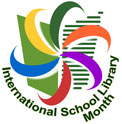 Tema 2015.:  The School Library Rocks (Školska knjižnica je zakon!)Tema Nacionalnog kviza za poticanje čitanja: Putovanja do znanja                          3. 10. Međunarodni dječji dan 3. 10. S. Jesenjin - 120. godina rođenja (1895.)                                                                                                                                 4. 10.  Svjetski dan životinja (Sv. Franjo Asiški)                                                                                                             4. 10. Svjetski tjedan svemira -  http://www.worldspaceweek.org/                                                                     5. 10. Međunarodni dan učitelja                                                                                                                          8. 10. Dan neovisnosti RH                                                                                                                                  12. 10. Dan zahvalnosti za plodove zemlje15. 10.Početak Mjeseca hrvatske knjige – Tema: Međunarodna godina svjetlosti i tehnologije zasnovanih na svjetlu.  http://www.kgz.hr/default.aspx?id=12040  Kampanja za poticanje čitanja: Ono si što čitaš16.10. Svjetski dan hrane 20. 10.Svjetski dan jabuka 23.10. -  Upali lampicu i čitaj24. 10.Dan OUN - 70. godina od osnutka OUN  http://www.un.org/en/index.html : http://www.timeanddate.com/holidays/un/united-nations-day STUDENI4. 11. Dragutin Tadijanović – 110. obljetnica rođenja (1905.) 8. 11. Rentgenske zrake – 120 g. otkrića (1895.)10. 11. – Svjetski dan znanosti za mir i razvitak (UNESCO) http://www.unesco.org/science/index_wsd.shtml 12. 11. Tin Ujević – 60. obljetnica smrti (1955.)15. 11. Završetak Mjeseca knjige – književni susret za više razrede16.11. Međunarodni dan tolerancije – UNESCO) http://www.ombudsman.hr/index.php/hr/za-javnost/priopcenja/191-medunarodni-dan-tolerancije-16-studenoga 18.11. Dan sjećanja na Vukovar 20. 11.Opći dječji dan - Konvencija o pravima djeteta (1959.) 24. 11. Dan hrvatskog kazališta30. 11. Mark Twain – 180. g. rođenja  (1835.)PROSINAC1. 12.  Svjetski dan borbe protiv AIDS(a) 10.12. Dan ljudskih prava (UN, http://www.skole.hr/velikiodmor/kalendar?news_hk=5326&news_id=4546#mod_news11. 12. Spiridion Brusina – 170. g. rođenja (1845.) http://www.057info.hr/vijesti/2011-11-21/spiro-brusina-i-ocuvanja-mora-i-obale  „Božićni običaji u nas i u svijetu“30. 12. Rudyard Kipling – 150. g. rođenja (1865.)2016.100 godina od prvog izdavanja Priča iz davnine u nakladi Matice hrvatske http://www.matica.hr/vijenac/167/Pri%C4%8De%20iz%20davnine/ SIJEČANJ9. 1. – Karl Bruckner – 110 g. rođenja (1906.)15.1. priznanje RH - http://www.hrt.hr/arhiv/ndd/01sijecanj/0115%20Hrvatska.html 27.1. Dan sjećanja na Holokaust i sprečavanja zločina protiv čovječnosti (http://www.un.org/holocaustremembrance/emainpage.shtml)VELJAČA2. 2.  Međunarodni dan zaštite močvara 14.2. Valentinovo15. 2. Grigor Vitez – 105 g. rođenja (1911.)21.2. Međunarodni dan materinskog jezika  http://www.djecamedija.org/?p=4140 22.2. - Dan NSK, 533 g. Misala po zakonu rimskoga dvora (1483.) OŽUJAK4. 3. 150 g. osnutka HAZU (1866.) http://info.hazu.hr/hr/o-akademiji/osnutak_akademije/ 8.3.  Međunarodni dan žena11. – 17. 3. Dani hrvatskoga jezika 20.3. Međunarodni dan pripovijedanja http://www.freewebs.com/worldstorytellingday/      21. 3. Svjetski dan pjesništva   22.3.  Svjetski dan voda http://www.unesco.org/water/water_celebrations/ 27. 3. – Međunarodni dan kazališta TRAVANJ2. 4. Međunarodni dan dječje knjige  http://www.ibby.org/ , 211. Obljetnica rođenjda H.C. Andersena (1805.)8.4. Svjetski dan Roma (http://voiceofroma.com/) 22.4.–Dan hrvatske knjige http://www.matica.hr/Vijenac/vijenac422.nsf/AllWebDocs/Dan_hrvatske_knjige 22. 4. Dan planeta Zemlje 23. 4. 400 g. smrti M. Cervantesa i Shakespearea23. 4. – Svjetski dan knjige i autorskog prava SVIBANJ3. 5. Dan Sunca3. 5. Svjetski dan slobode medija http://en.unesco.org/themes/fostering-freedom-expression 8. 5. Svjetski dan Crvenoga  križa 9.5. Dan Europe i Dan pobjede nad fašizmom 15. 5. Međunarodni dan obitelji18. 5. Međunarodni dan muzeja22. 5. Međunarodni dan biološke raznolikosti 25. 5. Dan Afrike31. 5. Dan grada ZagrebaLIPANJ4.6. - Međunarodni dan nedužne djece, žrtava nasilja (UNESCO)5.6. -  Svjetski dan zaštite planinske prirode8.6. - Svjetski dan oceanaZavršna svečanost za 8.razrede